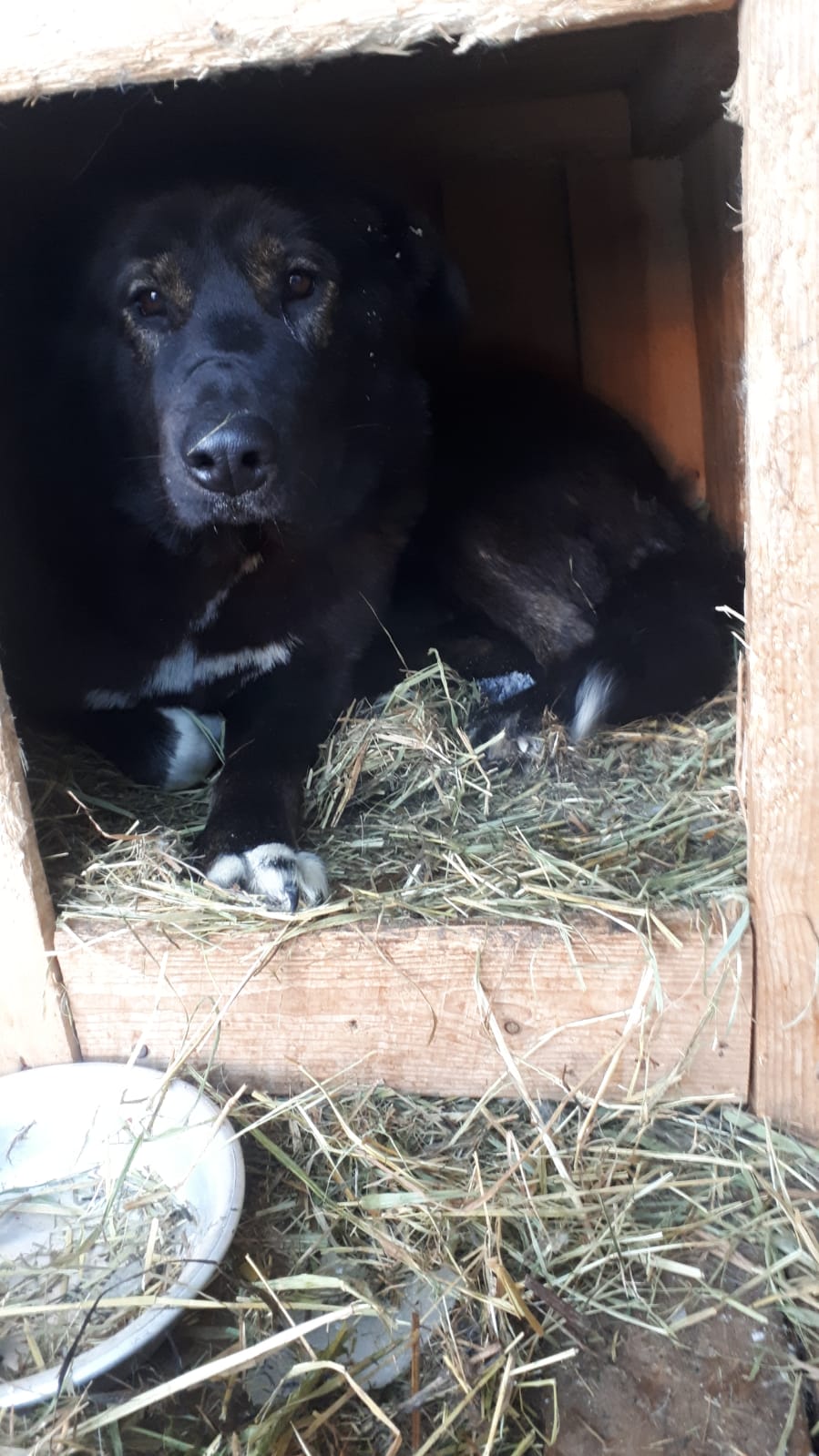 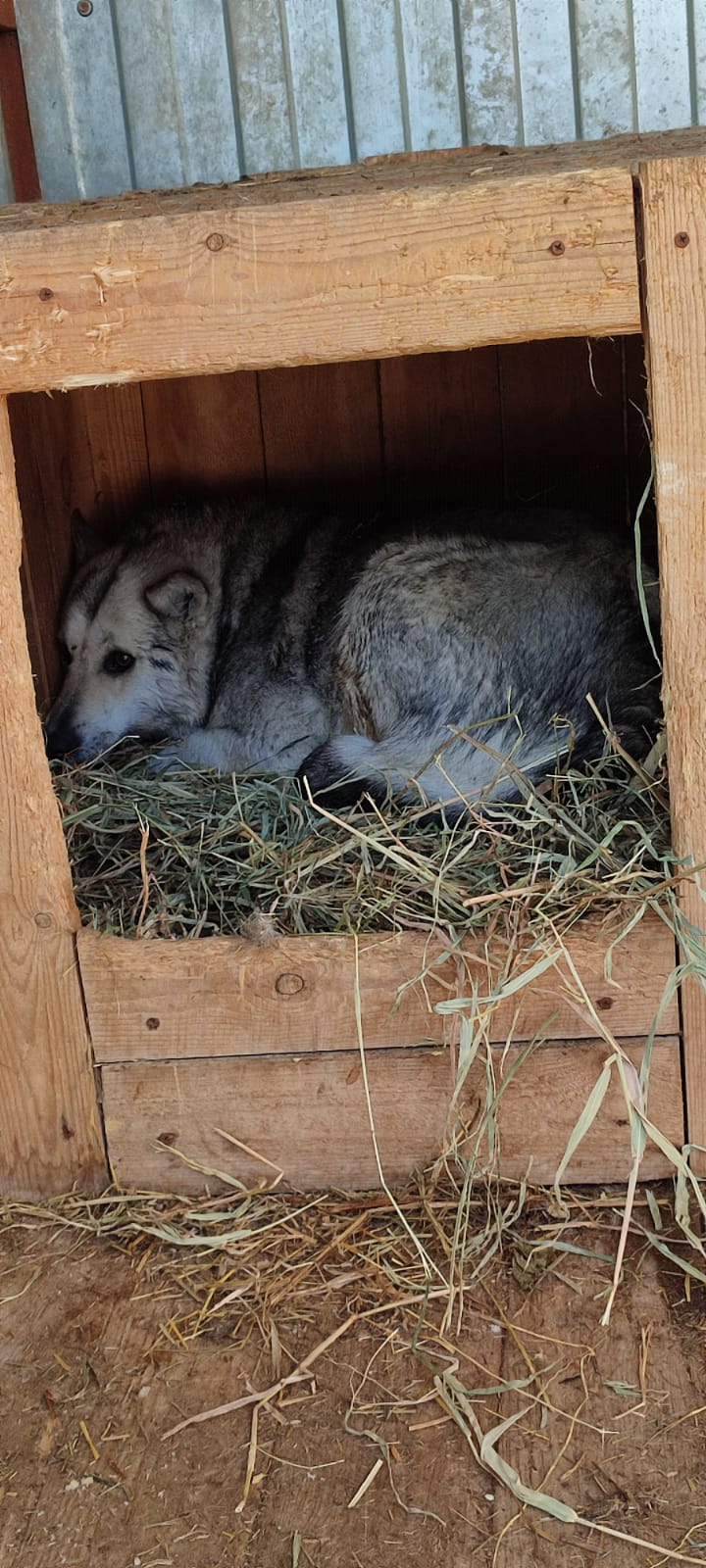 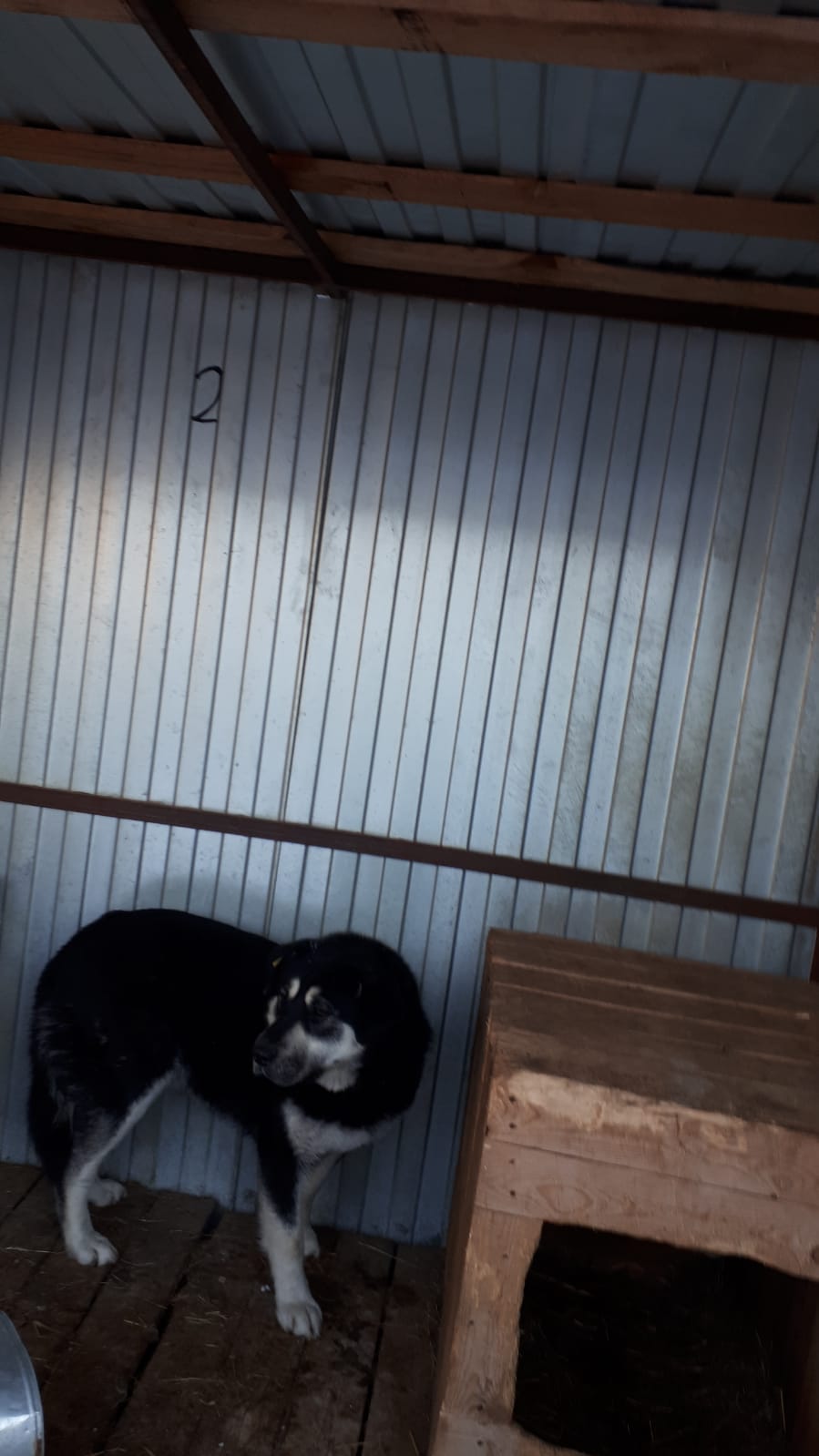 №222Отловлено: 23.03.2022Индустриальная, 109 ст9Вид: собака.Порода/пол: беспородный, кобель.Окрас: черный.Возраст: 4 года.Вес: 24 кг.Рост: 60 см в холке.Приметы: отсутствуют.Особенности поведения: Спокойный.
ИН:Вакцинация:Кастрация:
Вет.паспорт: нет.№223Отловлено: 23.03.2022ул. 2П-2 ЗПУ, 42 ст2Вид: собака.Порода/пол: беспородная, сука.Окрас: серый.Возраст: 3 года.Вес: 21 кг.Рост: 57 см в холке.Приметы: отсутствуют.Особенности поведения: Спокойная.
ИН:Вакцинация:Стерилизация:
Вет.паспорт: нет.№224Отловлено: 23.03.2022Индустриальная, 109 ст2Вид: собака.Порода/пол: беспородная, сука.Окрас: черно-серый.Возраст: 7 лет.Вес: 25 кг.Рост: 65 см в холке.Приметы: отсутствуют.Особенности поведения: Агрессивная.
ИН: 643110800248253Вакцинация: Стерилизация: ранее.
Вет.паспорт: нет.